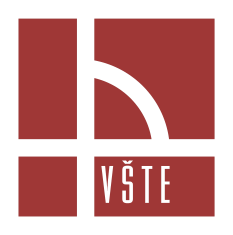 Vysoká škola technická a ekonomická v Českých BudějovicíchOkružní 10, 370 01  České BudějoviceŽÁDOST O PŘIDĚLENÍ INTERNÍHO GRANTU1. Název interního grantu: Skladová evidence a identifikace na bázi čárových kódů	Katedra: Katedra dopravy a logistiky, Ústav technicko-technologický2. Hlavní řešitel: 	Příjmení, jméno, tituly: 	doc. Ing. Ján Ližbetin, PhD.	Pracovní zařazení:		akademický pracovník, docent	e-mail:		 		lizbetin@mail.vstecb.cz		tel.:				+420 776 203 5693. Spoluřešitelé: 	Příjmení, jméno, titul 	Kontakt: 				tel: 	Příjmení, jméno, titul 	Kontakt:				tel: 4. Anotace:Projekt je zaměřen na vybavení laboratoře Katedry dopravy a logistiky. Technologie čárových kódů je jednou z progresivních technologií automatické identifikace používaných v různých oblastech od obchodních řetězců přes výrobní podniky až po logistické sklady. Katedra dopravy a logistiky si klade za cíl vybudovat na půdě školy praktickou laboratoř logistiky, ve které studenti budou simulovat logistické procesy ve skladu a zároveň umožní provádět výzkum a vývoj v oblasti obalové techniky a automatické identifikace.5. Konkrétní výstupy:Pro účely praktické výuky studentů bude zakoupeno vybavení v podobě technologie čárových kódů, které sestává z hardwaru (stolní PC - 1 ks), softwaru na tvorbu čárových kódů a logistických etiket, tiskárny logistických etiket (1 ks), čtečky čárových kódů (3 ks) a spotřebního materiálu. Dále se plánuje dokoupit centrální software na řízení celého skladu - WMS. Jedním s výstupů projektu bude publikace vydána v časopise registrovaném v databázi Scopus.6. Přínos k rozvoji VŠTE:Bude vytvořeno mikroprostředí logistického skladu, kde si studenti budou prakticky ověřovat teoretické znalosti a dovednosti. Zároveň se vytvoří na půdě školy excelentní pracoviště zaměřené na výzkum a vývoj v oblasti skladové logistiky (obalová technika, automatická identifikace zásilek v logistice).7. Cílová skupina:- studenti VŠTE,- zaměstnanci VŠTE (akademičtí a výzkumní pracovníci),- externí zájemci (v případě komerčního využití vybavení).8. Současný stav řešeného problému:Laboratoř katedry obsahuje Sekci skladové a manipulační techniky, která je v současnosti vybavena regálovou technikou, manipulační techniku, přepravními a obalovými prostředky, válečkovým dopravníkem, na kterém bude instalovaná RFID sada sestávající z RFID brány, která bude přenášet informace z RFID tagu do informačního systému. Katedra si klade za cíl vytvořit simulační prostředí logistického skladu, kde se studenti seznámí se všemi procesy spojenými s tokem materiálu přes sklad (zaskladnění, vyskladnění zásilky). Procesy se v moderním skladu provádějí pomocí tzv. WMS (Warehouse Management System) systému. Jedná se o informační systém, který řídí celý chod skladu. Spolupracuje s externími prostředky na automatickou evidenci jednotlivých skladových položek, jako jsou RFID technologie a technologie čárových kódů. K tomu, aby se takové prostředí skladu v laboratoři vytvořilo, je třeba ještě vybavit laboratoř technologií čárových kódů a instalováním skladového informačního systému WMS.9. Cíle řešení:Vytvořit simulační prostředí logistického skladu, které bude určeno především jako praktická podpora výuky, ale umožní i další výzkum a vývoj v oblasti skladové logistiky.10. Harmonogram prací v roce 2016: 1. (duben - červenec) nákup materiálů a zařízení,2. (srpen - září) instalace zařízení,3. (září – říjen) zprovoznění laboratoře, integrace jednotlivých prvků do systému,4. (říjen – listopad) tvorba manuálu k práci v skladu.11. Rozpočet projektu: …………………………………..	Podpis hlavního řešiteleKategorieČástka [Kč]Dlouhodobý nehmotný majetek	-Materiální náklady, včetně drobného majetku	55 000 s DPHSlužby a náklady nevýrobní	5 000 Kč Osobní náklady	5 000 Kč